Cub Scout Day of FUNCost: FREE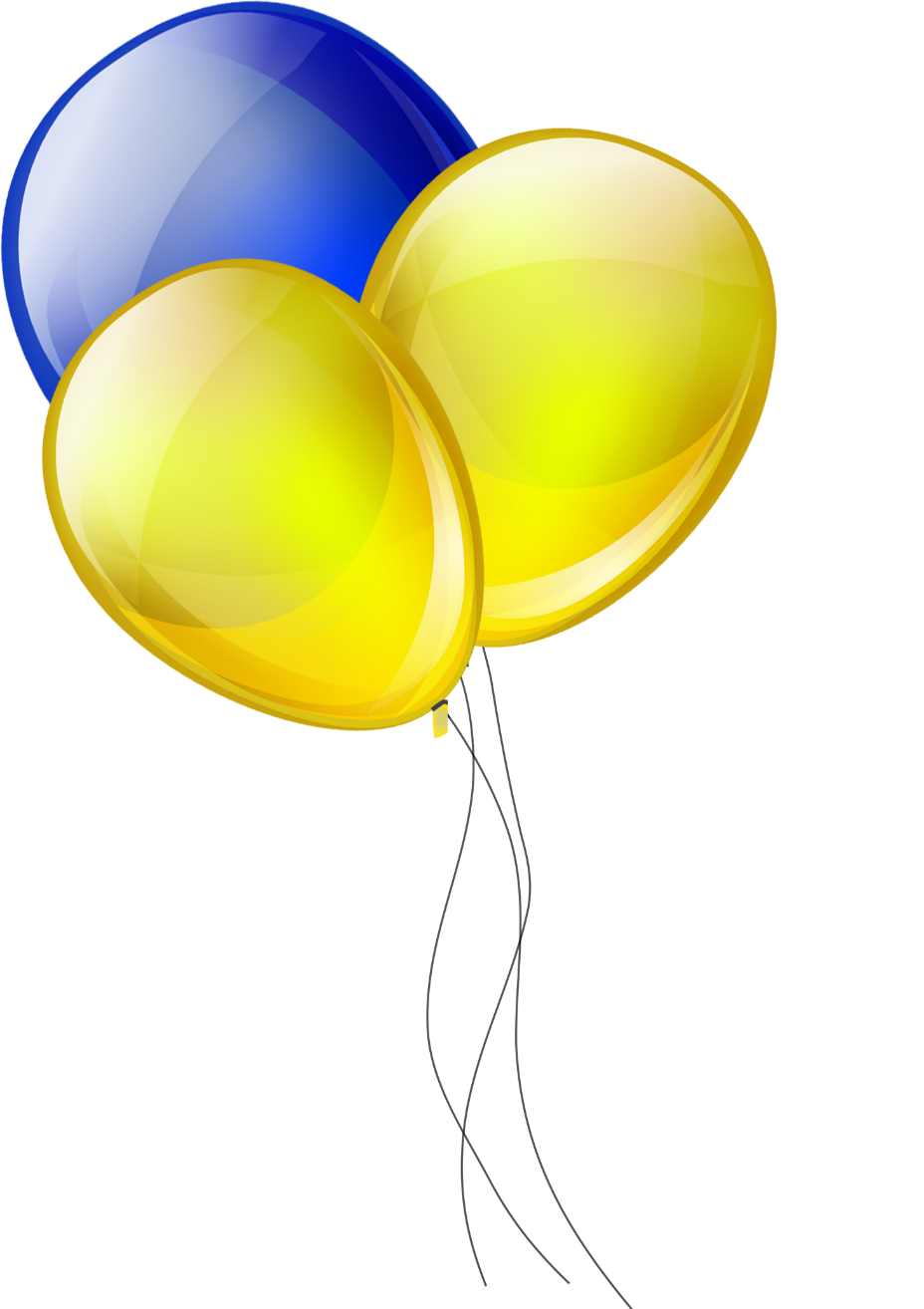 Saturday, September 23rd 2023Camp Pellissippi262 Boy Scout Camp Rd, Andersonville, TN 3770510:00 AM – 2:00PM*Rock WallFishingArcheryCraftsand MOREREGISTER NOW*Please pack a lunch for your child if you anticipate them getting hungry during the programming*